Мешочек “Омияге”(старший дошкольный возраст)Цель: формирование умения использования приобретенных знаний о стране Японии.Задачи:Развивать моторику пальцев;Продолжать обучать навыку правильного составления объекта из частей;Совершенствовать умение работать по схеме;Развивать логическое мышление;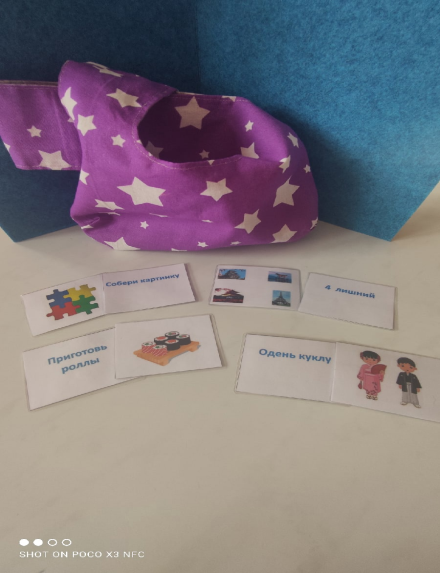 Закреплять знания о национальной одежде.           Игровые действия:В мешочке находятся карточки - задания (приложение 1). Ребенок достаёт из мешка любую карточку и выполняет соответствующее задание.Если выпадает карточка пазлы - нужно собрать картинку с достопримечательностями  Японии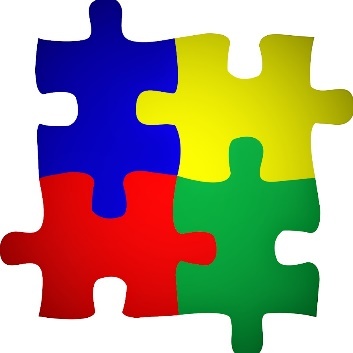 Если выпадает карточка “Приготовь еду” - нужно приготовить японскую еду по схемам.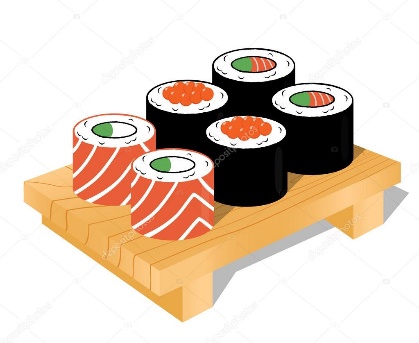 Если выпадает карточка с национальной одеждой - нужно одеть японских кукол.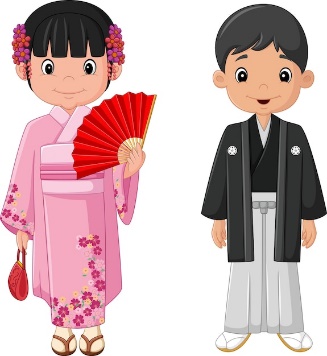 Если выпадает карточка «4 лишний» - нужно вычленить лишнюю картинкуРебенок может проверить правильность выполненных заданий в “альбоме- подсказке” Приложение 1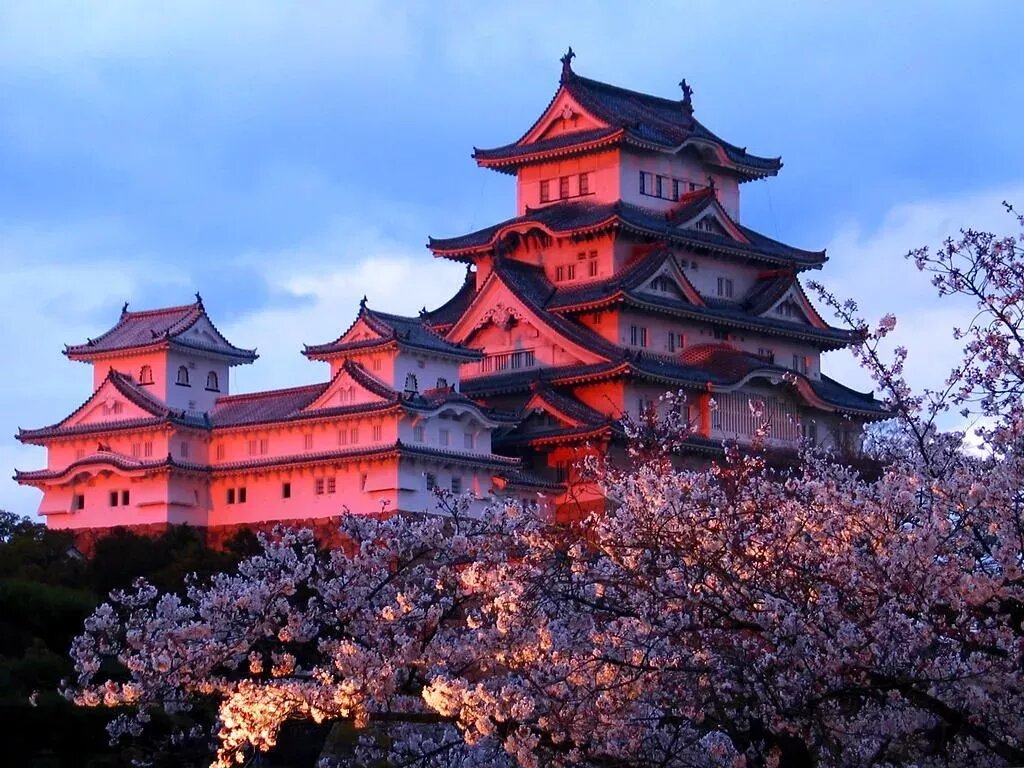 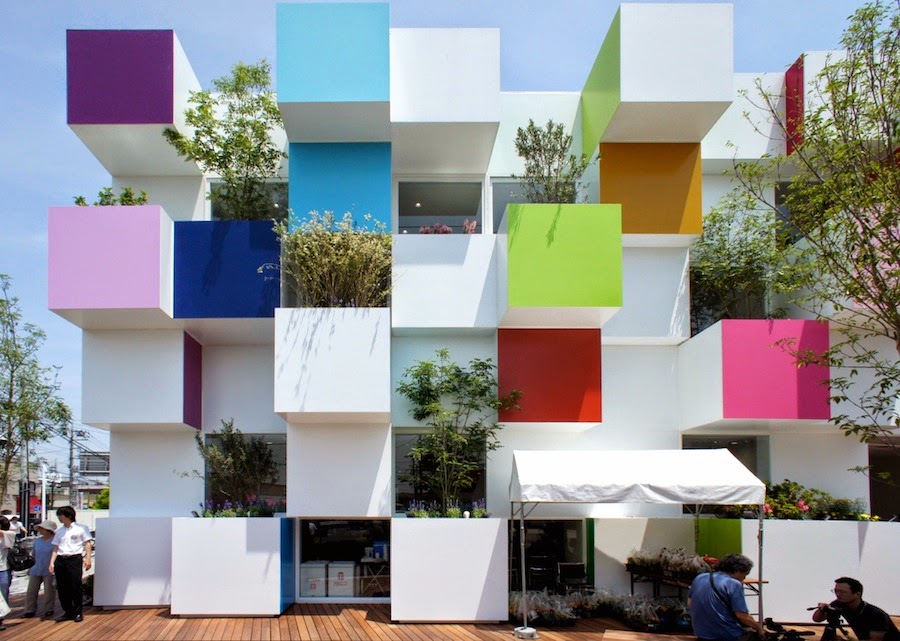 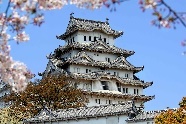 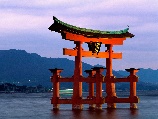 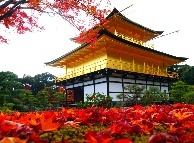 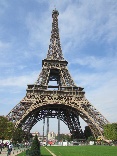 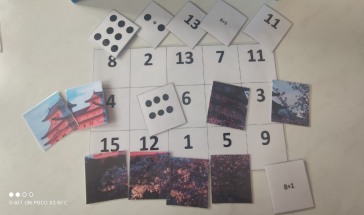 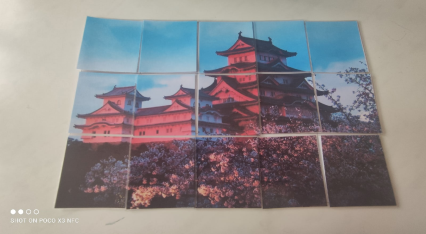 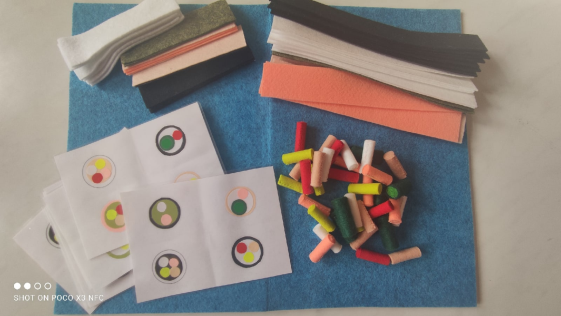 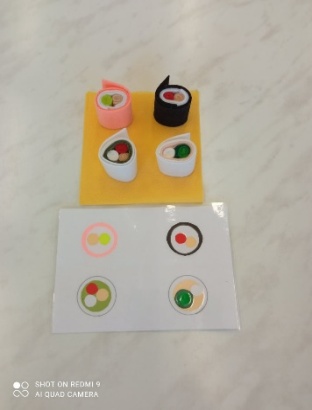 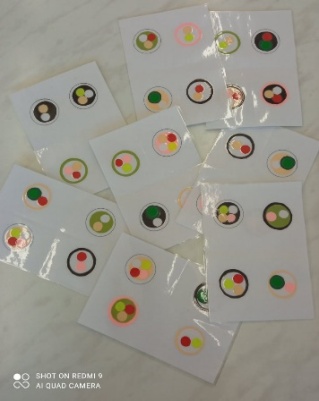 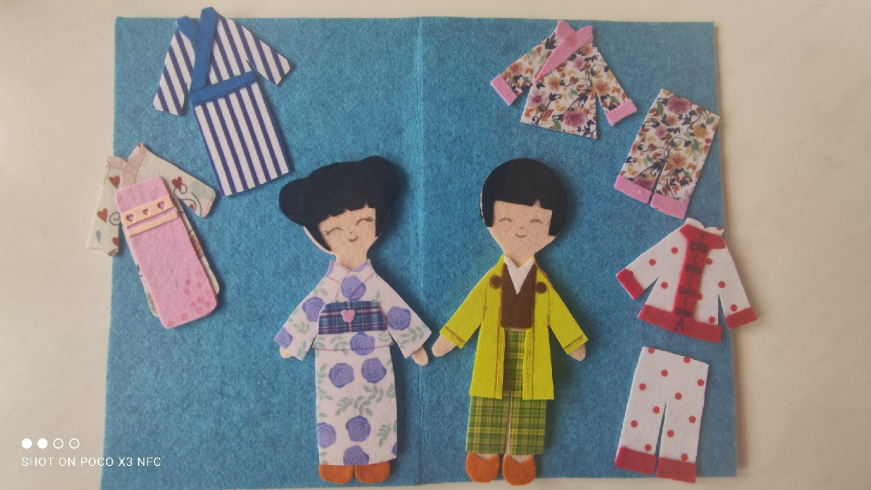 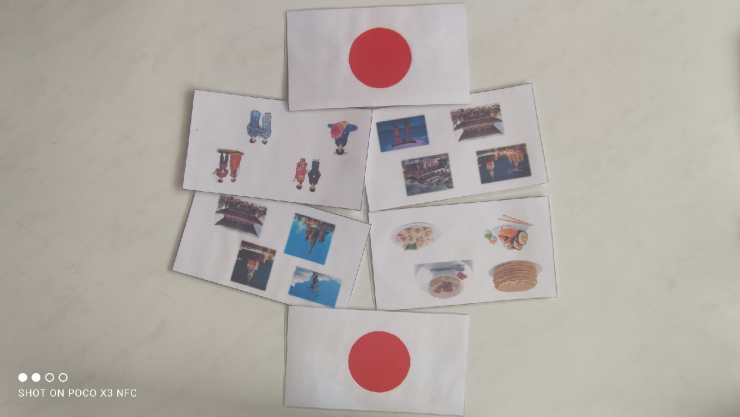 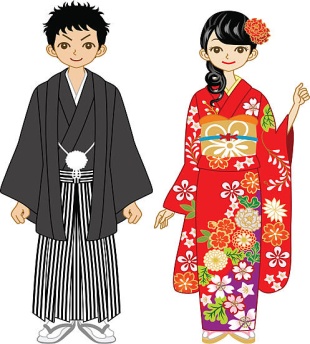 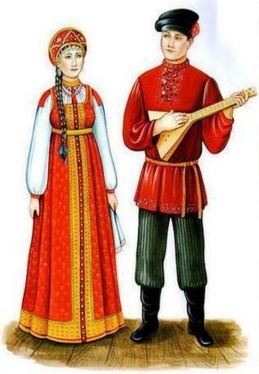 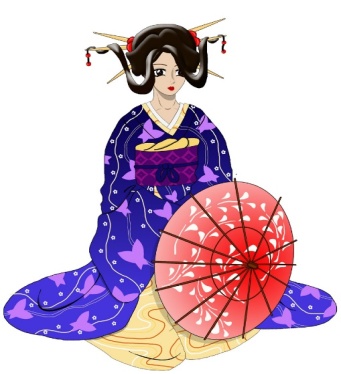 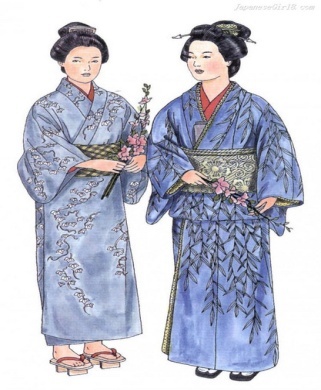 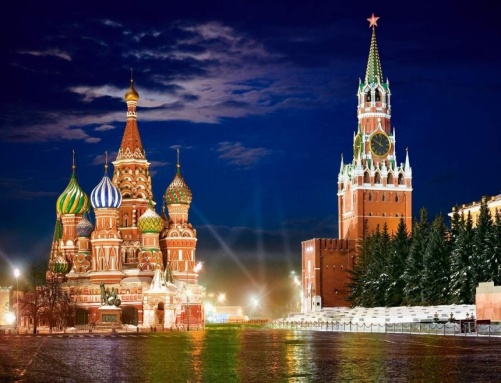 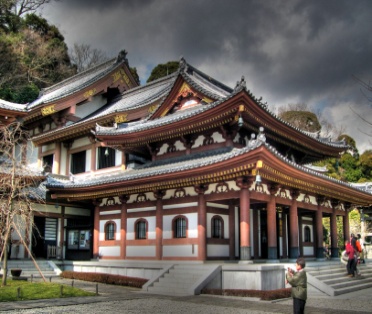 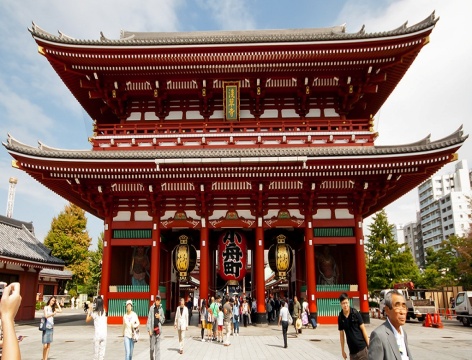 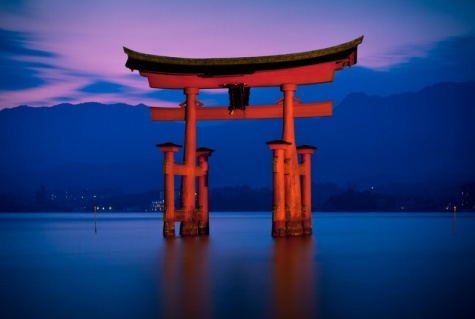 